Pesterzsébet, 2019. május 12.ifj. Takaró Tamás, lelkész„Amit vet az ember, azt aratja is” Lectio: Galátzia levél 6; 7-10„Ne tévelyegjetek, Isten nem csúfoltatik meg; mert amit vet az ember, azt aratándja is. Mert aki vet az ő testének, a testből arat veszedelmet; aki pedig vet a léleknek, a lélekből arat örök életet. A jótéteményben pedig meg ne restüljünk, mert a maga idejében aratunk, ha el nem lankadunk. Annakokáért míg időnk van, cselekedjünk jót mindenekkel, kiváltképpen pedig a mi hitünknek cselédeivel.”Alapige: Galátzia levél 6; 7„Ne tévelyegjetek, Isten nem csúfoltatik meg; mert amit vet az ember, azt aratándja is.”Kedves Testvérek! Ez a rövid mondat, hogy „amit vet az ember, azt aratja is”, egy olyan általános igazság, amely az élet minden területén megáll és érvényes. Itt az embert úgy láttatja Pál apostol, mint magvetőt. S valóban, minden gondolatunk, szavunk, tettünk, munkánk, választásunk, döntésünk vagy éppen döntésképtelenségünk, vagy mulasztásunk magvetés. Vetés, ami egyszer beérik, azaz lesz következménye is minden esetben, ez pedig az aratás. Akarjuk, vagy nem, vetjük a magvakat és mindenki csak azt tudja vetni, amije van, amilyen mag a birtokában van. És csak az fog kikelni belőle, amit elvetett. Dőre dolog volna, ha a földműves kukorica vetőmagot szórna, de búzatermést várna. Sokféle helyen és módon beszél erről az igazságról a Szentírás. A Példabeszédek könyv szerzője azt írja: „Aki álnokságot vet, nyomorúságot arat.” (Péld. 20:8.). Hóseás próféta könyvében olvassuk: „Ha szelet vetnek, vihart aratnak.” (Hós. 8:7.) Pál apostol azt írja a Korintusi gyülekezeti tagoknak, „Aki szűken vet, az szűken is arat. És aki bőven vet, az bőven is arat.” (II. Kor. 9:6.) Jót aratni mindenki szeret. Gazdagodni, gyarapodni, értékeket begyűjteni ki ne szeretne? De az aratást mindenképpen meg kell előznie a vetésnek. Nem az aratók határozzák meg, hogy milyen lesz a betakarítás, hanem sokkal inkább a magvetők. Ha valaki hűségesen, lelkiismeretesen végzi a vetést, az nyugodtan várhat jó aratást. Nem érdemes kispórolni a munkáinkból a becsületességet, az odaadást, a pontosságot, a megbízhatóságot és még sok más értéket. Ez nekünk egyébiránt kálvini örökségünk is! Azonban nem csak a munkánkra nézve áll meg ez az igazság, hanem megáll az erkölcsi életünkre, és a hívő életünkre nézve is. „Amit vet az ember, azt aratja is.” Az apostol ezután kissé részletezi is: „... mert aki a testének vet, az a testből arat majd pusztulást; aki pedig a Léleknek vet, a Lélekből fog aratni örök életet.” Mi szólal meg ebben az igében? A vetés és aratás törvényszerűsége és rendje. Ezt az Istentől való törvényszerűséget a nagy hitető, a sátán és az ő követei folyamatosan relativizálják. Kétséget támasztanak a szívekben, fejekben. Ember, hidd csak el, hogy nem feltétlenül úgy van, hogy amit vetsz, azt is aratod majd le. Nem, így volt a kezdeteknél is? Isten kimondja a Tőle jövő, az ember életterére és életére érvényes törvényt, rendet: „A kert minden fájáról bátran egyél. De a jó és gonosz tudásának fájáról, arról ne egyél; mert a mely napon eszel arról, bizony meghalsz.” (I. Móz. 2:16-17.) Aztán megjelenik egy idegen a kertben. Megérkezik a nagy hitető és elbizonytalanítja az embert. „Csakugyan?” - kérdezi. Biztos? Jön a Sátán és először elbizonytalanít, azután hazudik. „Csakugyan azt mondta az Isten, hogy a kertnek egy fájáról se egyetek?” (I. Móz.3:1.) „Bizony nem haltok meg…” Azt üzente és üzeni minden korban a sátán, hogy nem lesz rossz következménye az életedben, ha az Istentől adatott törvényszerűségeken átlépsz!! A bűnesettől kezdődően visszatérően jelzi a Biblia, így az Újszövetség is, hogy sok hitető jött el a világba. A sátán szolgái. Ők mindig azt akarták elhitetni az emberekkel, hogy a rossz vetésből, nem lesz rossz aratás! Ugyan már, nem kell ezt vagy azt olyan komolyan venni. Nem működnek már ezek az ócska régi isteni törvényszerűségek. Ne viccelj, 10 parancsolat, minek az ma már… S abban a pillanatban, hogy az emberek életéből kikapcsolják az Istentől kapott rendet és törvényeket, védtelenné teszik az embereket. Kiszolgáltatottá. Mert az Istentől való törvényszerűségek akkor is működni fognak, ha már nem hiszik el az emberek! Ezért van ennyi tönkrement élet, ennyi tönkrement kapcsolat. Ezt kellene felismerniük politikusoknak, vezetőknek, akik ha igazán felelősséget éreznének népük iránt, akkor nem engednék kiszolgáltatottá, majd holnaptalanná tenni őket. Sajnos sok hitető jött el a világba, akik azon fáradoznak, hogy elmagyarázzák miért rossz a jó, és miért jó a rossz. Így volt ez régen is! Pál apostol ennek a levélnek az elején, azt kérdezi a Galíciabeli gyülekezettől: „Ki igézett meg benneteket?” (3:1.) János apostol azt tanácsolja: „Szeretteim, ne higgyetek minden léleknek, hanem vizsgáljátok meg a lelkeket, hogy azok az Istentől valók-e, mert sok hamis próféta jött el a világba.”János 4:1.) Jézus egyszer azt mondta: „Vigyázzatok, hogy meg ne tévesszen valaki titeket.” (Márk 13:5.) S én is tovább mondom: Vigyázzatok! Vigyázzunk, Testvérek, mi is a hitetőkkel, mert a mi korunk a hitetés kora. Vegyük nagyon komolyan a Szentírást! Az élet törvényszerűségei benne vannak. S azok működnek. Megemlítek néhányat: „Mindennek rendelt ideje van.” Ha túl korán teszed, elrontod. Ha túl későn, kiszaladsz az időből. „Fenyítsd meg fiadat, míg van remény.” Ne úgy nevelj, ahogyan a divatos a XXI. század szerint. „Hitetlennel ne élj felemás igában.” Ha lehet, válassz hívő társat. „Hagyd el apádat, anyádat, ragaszkodj a te feleségedhez. Amit pedig Isten egybeszerkesztett ember el ne válassza.” Amennyire rajtad áll, maradj együtt a társaddal. „Ne kívánd azt, ami a te felebarátodé.” Azaz ne engedj a vágyadnak, nehogy romba dőljön az életed és másoké. Sokáig sorolhatnánk az Istentől való rendet és törvényszerűségeket. Kijelentette számunkra az Élet könyvében. Csupa-csupa ige mag, amelyek, ha a szívünkben meggyökerezhetnek, aztán felnőhetnek, gyümölcsképpen biztonságot adnak számunkra. Ezért is hatalmas áldás, hogy mi olvashatjuk, hallgathatjuk, komolyan vehetjük a Bibliát!De sokan nem törődtek azzal, hogy az elvetett magból milyen termés nő majd fel. Hány édesapa, édesanya ma már másként viselkedne, beszélne, cselekedne a gyermekeivel, és egymással is, ha előre tudták volna, milyen aratás következik majd az egymással való viszonyulásukból vagy nevelésük következtében. Nem véletlenül kezdi ezt a gondolatot így az apostol: „Ne tévelyegjetek, Isten nem csúfoltatik meg, amit vet az ember, azt aratja is.” (Galata 6:7.) Másik fordítás szerint. „Ne áltassátok magatokat! Istent nem lehet becsapni! Azt fogja az ember aratni, amit vetett.” Azt jelenti ez, hogy az életnek ezek a törvényszerűségei akkor is működni fognak, ha én nem értek velük egyet. Ha fájdalmat okoz nekem. Ha nem tetszik. Ha becsaptak hitetők, vagy én éltem eddig álomvilágban, mert nekem így könnyebb volt nem szembe nézni a valósággal. Nem lehetet kibújni a vetés-aratás törvényszerűségéből. Kedves Testvérek! A jó hír az, hogy nem csak mi, emberek vagyunk jó-rossz magvetők, de hullajtja Isten is ebbe a világba vetőmagjait! S ő csupa-csupa jó, tiszta, egészséges, életre való magot hint! Ez az igazán jó hír, az evangélium! Ennek az a summája, hogy Isten „elültette a világban” az Ő legáldottabb, legdrágább magvát. Ez történt meg karácsonykor, amikor az ige, testté lett. Aztán szárba szökkent a vetés és bőséges gyümölcsöt kezdett hozni. Jézus 30 évesen szolgálni kezdett, szertejárt, jót cselekedett és hirdette az élet és az örök élet beszédeit. Ő volt a legáldottabb magvető, aki valaha a földön járt! Róla mondta Isten: „Ez az én szerelmes fiam, Őt hallgassátok.” Mi is azért jövünk ide a templomba, hogy Őt hallgatva egyszer a mi szívünk is jó földdé váljon. Mert az általa hintett magok is kikelnek bennem, s csak azok tesznek engem más emberré. Új emberré. Attól új az ilyen ember, hogy idővel Isten előtt kedves gyümölcsöket tud teremni az élete fája. Testvérek, az így befogadott ige-magvaknak is lesz következményük. Azok is elvégzik áldott munkájukat bennünk. Mit? Azt, hogy szép lassan jó, Isten előtt kedves gyümölcsöt kezd teremni az életem!Mert Jézus mindig az Atya számára kedveset munkálja ki az emberben. Melyek az Isten előtt kedves gyümölcsök? Ezek a Lélek gyümölcsei, amelyek az ilyen emberek életében megjelennek: a szeretet, öröm, békesség, türelem, jóság, hűség, szelídség, szívesség, mértékletesség. Hogy milyen igehallgatók vagyunk, s milyen keresztyén emberek, az az életünk fájának gyümölcsei által látható. Azon, hogy mennyi bennem a szeretet, öröm, békesség, türelem, jóság, hűség, szelídség, szívesség, mértékletesség.Jézus Krisztus nem csak áldott magvető, de Ő az áldott mag is. Egyszer azt mondta: „Ha a földbe vetett gabonamag el nem rothad, csak egymaga marad. De ha elhal, sok gyümölcsöt terem.” (Jn. 12:24.). A gabonamagot be lehet tenni egy szekrénybe. Egy védett, száraz, helyen elállhat sok-sok évtizeden keresztül is. Azonban abból búza, liszt, végül mások számára kenyér sohasem lesz. A másik lehetőség az, hogy tönkremegy, de belőle, rajta keresztül új élet támad, és önmaga többszörösével tudja gazdagítani a környezetét. Ez az ige, tulajdonképpen azt a kérdést teszi fel nekünk: Milyen minőségű életet vágyunk? Önmegtartó, magamba zárkózó, öngazdagító, de magányos életet? Vagy az ugyan magamnak elhaló, meghaló, de másoknak kincseket továbbadó életet? Pénteken a felnőtt ifjúsági Bibliaórán ugyanerről az igéről beszéltem, kissé más hangsúlyokkal. Utána egy éjszakába nyúló beszélgetés következett fiatal-felnőttjeinkkel. Szóba került Európa és a hazánk jövője, benne a mi felelősségünk is. Szóba jött korunk, a hitetés kora, az önzés mértéke s az elfogyásunk lehetősége is. Nem ítéletképpen, hanem tényként mondom, hogy az őshonos európai lányok sokasága nem akar elhaló búzamag életté lenni. Inkább magának akar élni. Elhitették vele, hogy így lesz boldog és teljes az élete, Gyermek nélkül futhatja ki magát az életben. Azonban - Jézus szerint - az igazság így szól: egymaga marad végül. Maga marad végül csupán, talán idősödő élettársával.A másik lehetőség, hogy a mag tönkremegy, de belőle, rajta keresztül új élet támad, és önmaga többszörösével tudja gazdagítani a környezetét. S természetesen ez az igazság az élet más területeire is megáll! Annyi mindennel terheljük meg lelkünket, testünket, értelmünket. Oly sokféle módon károsítja magát az ember. Sok rossz, vagy veszélyes szenvedélynek hódolunk. Azokba kár leépülni, tönkre menni. De Jézusért érdemes felvenni naponként a keresztet és menni. Vetni a jó magokat, félre téve kényelmet, izzadva, lemondva, dolgokról, hogy legyen egyszer áldott aratás valakinek. Megszegényedni, tudva, hogy volt meggazdagodás körülöttünk. „Ha a földbe vetett gabonamag el nem hal, csak egymaga marad. De ha elhal, sok gyümölcsöt terem.” Jézus maga is alávetette magát ennek az isteni törvényszerűségnek. Ezt látjuk nagypéntek eseményében. Jézus búzamag élete meghalt, ez által lehetünk mi keresztyének. Azaz Jézus követői, gyermekei! Hasonlóan hozzá, ez valósulhat meg kicsiben, a benne hívők életében is. Vajon érdemes másként élni?Befejezem azzal, kívánom, hogy ne csak értsd, de átéld Jézus munkáját és sorsának megvalósulását az életedben. Minden azzal kezdődik, hogy jó szántófölddé legyen szívem az Ő számára, amelybe az igemag belehullva elkezdi teremni jó gyümölcsöket. Aztán magam is magvető leszek, mert már lesz mit továbbadnom, tudom, már mit kell vetni. S végül ezek a Jézus-gyermekek maguk is vetőmaggá válnak. Legtöbbször nem is tudva erről. Olyan mag-életté, amelyik ugyan elhal, meghal magának, de közben sok gyümölcsöt terem másoknak. Isten és emberek számára kedves gyümölcsöket, s kincseket melyek megmaradnak az örök életre is. Ők lesznek végül a boldog elhalt magocskák, a Jelenések könyve szerint a „boldog halottak.” „Boldogok a halottak, akik az Úrban halnak meg, mostantól fogva. Bizony, ezt mondja a Lélek, mert megnyugszanak fáradozásaiktól, mert cselekedeteik követik őket...” (Jel. 14:13). 									Ámen!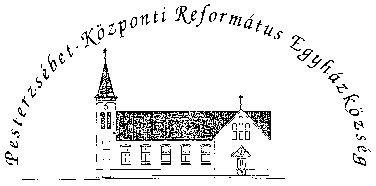 Pesterzsébet-Központi Református Egyházközség1204 Budapest, Ady E. u. 81.Tel/Fax: 283-0029www.pkre.hu   1893-2019